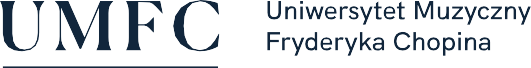 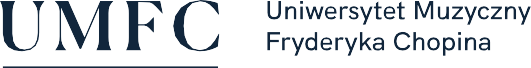 SPOSOBY REALIZACJI I WERYFIKACJI EFEKTÓW UCZENIA SIĘ ZOSTAŁY DOSTOSOWANE DO SYTACJI EPIDEMIOLOGICZNEJ WEWNĘTRZNYMI AKTAMI PRAWNYMI UCZELNINazwa przedmiotu:Praktyki pedagogiczneNazwa przedmiotu:Praktyki pedagogiczneNazwa przedmiotu:Praktyki pedagogiczneNazwa przedmiotu:Praktyki pedagogiczneNazwa przedmiotu:Praktyki pedagogiczneNazwa przedmiotu:Praktyki pedagogiczneNazwa przedmiotu:Praktyki pedagogiczneNazwa przedmiotu:Praktyki pedagogiczneNazwa przedmiotu:Praktyki pedagogiczneNazwa przedmiotu:Praktyki pedagogiczneNazwa przedmiotu:Praktyki pedagogiczneNazwa przedmiotu:Praktyki pedagogiczneNazwa przedmiotu:Praktyki pedagogiczneNazwa przedmiotu:Praktyki pedagogiczneNazwa przedmiotu:Praktyki pedagogiczneNazwa przedmiotu:Praktyki pedagogiczneNazwa przedmiotu:Praktyki pedagogiczneNazwa przedmiotu:Praktyki pedagogiczneNazwa przedmiotu:Praktyki pedagogiczneNazwa przedmiotu:Praktyki pedagogiczneJednostka prowadząca przedmiot:UMFC Filia w BiałymstokuWydział Instrumentalno-Pedagogiczny, Edukacji Muzycznej i Wokalistyki Jednostka prowadząca przedmiot:UMFC Filia w BiałymstokuWydział Instrumentalno-Pedagogiczny, Edukacji Muzycznej i Wokalistyki Jednostka prowadząca przedmiot:UMFC Filia w BiałymstokuWydział Instrumentalno-Pedagogiczny, Edukacji Muzycznej i Wokalistyki Jednostka prowadząca przedmiot:UMFC Filia w BiałymstokuWydział Instrumentalno-Pedagogiczny, Edukacji Muzycznej i Wokalistyki Jednostka prowadząca przedmiot:UMFC Filia w BiałymstokuWydział Instrumentalno-Pedagogiczny, Edukacji Muzycznej i Wokalistyki Jednostka prowadząca przedmiot:UMFC Filia w BiałymstokuWydział Instrumentalno-Pedagogiczny, Edukacji Muzycznej i Wokalistyki Jednostka prowadząca przedmiot:UMFC Filia w BiałymstokuWydział Instrumentalno-Pedagogiczny, Edukacji Muzycznej i Wokalistyki Jednostka prowadząca przedmiot:UMFC Filia w BiałymstokuWydział Instrumentalno-Pedagogiczny, Edukacji Muzycznej i Wokalistyki Jednostka prowadząca przedmiot:UMFC Filia w BiałymstokuWydział Instrumentalno-Pedagogiczny, Edukacji Muzycznej i Wokalistyki Jednostka prowadząca przedmiot:UMFC Filia w BiałymstokuWydział Instrumentalno-Pedagogiczny, Edukacji Muzycznej i Wokalistyki Jednostka prowadząca przedmiot:UMFC Filia w BiałymstokuWydział Instrumentalno-Pedagogiczny, Edukacji Muzycznej i Wokalistyki Jednostka prowadząca przedmiot:UMFC Filia w BiałymstokuWydział Instrumentalno-Pedagogiczny, Edukacji Muzycznej i Wokalistyki Jednostka prowadząca przedmiot:UMFC Filia w BiałymstokuWydział Instrumentalno-Pedagogiczny, Edukacji Muzycznej i Wokalistyki Jednostka prowadząca przedmiot:UMFC Filia w BiałymstokuWydział Instrumentalno-Pedagogiczny, Edukacji Muzycznej i Wokalistyki Jednostka prowadząca przedmiot:UMFC Filia w BiałymstokuWydział Instrumentalno-Pedagogiczny, Edukacji Muzycznej i Wokalistyki Jednostka prowadząca przedmiot:UMFC Filia w BiałymstokuWydział Instrumentalno-Pedagogiczny, Edukacji Muzycznej i Wokalistyki Jednostka prowadząca przedmiot:UMFC Filia w BiałymstokuWydział Instrumentalno-Pedagogiczny, Edukacji Muzycznej i Wokalistyki Jednostka prowadząca przedmiot:UMFC Filia w BiałymstokuWydział Instrumentalno-Pedagogiczny, Edukacji Muzycznej i Wokalistyki Jednostka prowadząca przedmiot:UMFC Filia w BiałymstokuWydział Instrumentalno-Pedagogiczny, Edukacji Muzycznej i Wokalistyki Jednostka prowadząca przedmiot:UMFC Filia w BiałymstokuWydział Instrumentalno-Pedagogiczny, Edukacji Muzycznej i Wokalistyki Rok akademicki:2020/2021Rok akademicki:2020/2021Rok akademicki:2020/2021Kierunek:edukacja artystyczna w zakresie sztuki muzycznejKierunek:edukacja artystyczna w zakresie sztuki muzycznejKierunek:edukacja artystyczna w zakresie sztuki muzycznejKierunek:edukacja artystyczna w zakresie sztuki muzycznejKierunek:edukacja artystyczna w zakresie sztuki muzycznejKierunek:edukacja artystyczna w zakresie sztuki muzycznejKierunek:edukacja artystyczna w zakresie sztuki muzycznejKierunek:edukacja artystyczna w zakresie sztuki muzycznejKierunek:edukacja artystyczna w zakresie sztuki muzycznejKierunek:edukacja artystyczna w zakresie sztuki muzycznejKierunek:edukacja artystyczna w zakresie sztuki muzycznejKierunek:edukacja artystyczna w zakresie sztuki muzycznejKierunek:edukacja artystyczna w zakresie sztuki muzycznejKierunek:edukacja artystyczna w zakresie sztuki muzycznejSpecjalność:edukacja artystyczna szkolnaSpecjalność:edukacja artystyczna szkolnaSpecjalność:edukacja artystyczna szkolnaSpecjalność:edukacja artystyczna szkolnaSpecjalność:edukacja artystyczna szkolnaSpecjalność:edukacja artystyczna szkolnaSpecjalność:edukacja artystyczna szkolnaSpecjalność:edukacja artystyczna szkolnaSpecjalność:edukacja artystyczna szkolnaForma studiów:stacjonarne drugiego stopniaForma studiów:stacjonarne drugiego stopniaForma studiów:stacjonarne drugiego stopniaForma studiów:stacjonarne drugiego stopniaForma studiów:stacjonarne drugiego stopniaForma studiów:stacjonarne drugiego stopniaForma studiów:stacjonarne drugiego stopniaForma studiów:stacjonarne drugiego stopniaForma studiów:stacjonarne drugiego stopniaForma studiów:stacjonarne drugiego stopniaProfil kształcenia:ogólnoakademicki (A)Profil kształcenia:ogólnoakademicki (A)Profil kształcenia:ogólnoakademicki (A)Profil kształcenia:ogólnoakademicki (A)Profil kształcenia:ogólnoakademicki (A)Profil kształcenia:ogólnoakademicki (A)Profil kształcenia:ogólnoakademicki (A)Status przedmiotu:obowiązkowy Status przedmiotu:obowiązkowy Status przedmiotu:obowiązkowy Status przedmiotu:obowiązkowy Status przedmiotu:obowiązkowy Status przedmiotu:obowiązkowy Forma zajęć:ćwiczenia Forma zajęć:ćwiczenia Forma zajęć:ćwiczenia Forma zajęć:ćwiczenia Forma zajęć:ćwiczenia Forma zajęć:ćwiczenia Forma zajęć:ćwiczenia Język przedmiotu:polskiJęzyk przedmiotu:polskiJęzyk przedmiotu:polskiJęzyk przedmiotu:polskiJęzyk przedmiotu:polskiJęzyk przedmiotu:polskiJęzyk przedmiotu:polskiJęzyk przedmiotu:polskiRok/semestr:II, s. IVRok/semestr:II, s. IVRok/semestr:II, s. IVRok/semestr:II, s. IVRok/semestr:II, s. IVWymiar godzin:15Wymiar godzin:15Wymiar godzin:15Koordynator przedmiotuKoordynator przedmiotuKoordynator przedmiotuKoordynator przedmiotuKierownik Katedry Chóralistyki i Edukacji ArtystycznejKierownik Katedry Chóralistyki i Edukacji ArtystycznejKierownik Katedry Chóralistyki i Edukacji ArtystycznejKierownik Katedry Chóralistyki i Edukacji ArtystycznejKierownik Katedry Chóralistyki i Edukacji ArtystycznejKierownik Katedry Chóralistyki i Edukacji ArtystycznejKierownik Katedry Chóralistyki i Edukacji ArtystycznejKierownik Katedry Chóralistyki i Edukacji ArtystycznejKierownik Katedry Chóralistyki i Edukacji ArtystycznejKierownik Katedry Chóralistyki i Edukacji ArtystycznejKierownik Katedry Chóralistyki i Edukacji ArtystycznejKierownik Katedry Chóralistyki i Edukacji ArtystycznejKierownik Katedry Chóralistyki i Edukacji ArtystycznejKierownik Katedry Chóralistyki i Edukacji ArtystycznejKierownik Katedry Chóralistyki i Edukacji ArtystycznejKierownik Katedry Chóralistyki i Edukacji ArtystycznejKierownik Katedry Chóralistyki i Edukacji ArtystycznejKierownik Katedry Chóralistyki i Edukacji ArtystycznejKierownik Katedry Chóralistyki i Edukacji ArtystycznejProwadzący zajęciaProwadzący zajęciaProwadzący zajęciaProwadzący zajęcia mgr Ewa Huszcza mgr Ewa Huszcza mgr Ewa Huszcza mgr Ewa Huszcza mgr Ewa Huszcza mgr Ewa Huszcza mgr Ewa Huszcza mgr Ewa Huszcza mgr Ewa Huszcza mgr Ewa Huszcza mgr Ewa Huszcza mgr Ewa Huszcza mgr Ewa Huszcza mgr Ewa Huszcza mgr Ewa Huszcza mgr Ewa Huszcza mgr Ewa Huszcza mgr Ewa Huszcza mgr Ewa HuszczaCele przedmiotuCele przedmiotuCele przedmiotuCele przedmiotuPraktyczne przygotowanie studenta do pracy muzyczno-pedagogicznej w szkolnictwie ogólnokształcącym na poziomie ponadpodstawowym, instytucjach kultury;Rozwijanie  zainteresowań i kompetencji pedagogicznych pozwalających na kompleksową realizację zadań dydaktycznych, opiekuńczych i wychowawczych, w tym samodzielnego dostosowania programów do potrzeb i możliwości uczniówPraktyczne przygotowanie studenta do pracy muzyczno-pedagogicznej w szkolnictwie ogólnokształcącym na poziomie ponadpodstawowym, instytucjach kultury;Rozwijanie  zainteresowań i kompetencji pedagogicznych pozwalających na kompleksową realizację zadań dydaktycznych, opiekuńczych i wychowawczych, w tym samodzielnego dostosowania programów do potrzeb i możliwości uczniówPraktyczne przygotowanie studenta do pracy muzyczno-pedagogicznej w szkolnictwie ogólnokształcącym na poziomie ponadpodstawowym, instytucjach kultury;Rozwijanie  zainteresowań i kompetencji pedagogicznych pozwalających na kompleksową realizację zadań dydaktycznych, opiekuńczych i wychowawczych, w tym samodzielnego dostosowania programów do potrzeb i możliwości uczniówPraktyczne przygotowanie studenta do pracy muzyczno-pedagogicznej w szkolnictwie ogólnokształcącym na poziomie ponadpodstawowym, instytucjach kultury;Rozwijanie  zainteresowań i kompetencji pedagogicznych pozwalających na kompleksową realizację zadań dydaktycznych, opiekuńczych i wychowawczych, w tym samodzielnego dostosowania programów do potrzeb i możliwości uczniówPraktyczne przygotowanie studenta do pracy muzyczno-pedagogicznej w szkolnictwie ogólnokształcącym na poziomie ponadpodstawowym, instytucjach kultury;Rozwijanie  zainteresowań i kompetencji pedagogicznych pozwalających na kompleksową realizację zadań dydaktycznych, opiekuńczych i wychowawczych, w tym samodzielnego dostosowania programów do potrzeb i możliwości uczniówPraktyczne przygotowanie studenta do pracy muzyczno-pedagogicznej w szkolnictwie ogólnokształcącym na poziomie ponadpodstawowym, instytucjach kultury;Rozwijanie  zainteresowań i kompetencji pedagogicznych pozwalających na kompleksową realizację zadań dydaktycznych, opiekuńczych i wychowawczych, w tym samodzielnego dostosowania programów do potrzeb i możliwości uczniówPraktyczne przygotowanie studenta do pracy muzyczno-pedagogicznej w szkolnictwie ogólnokształcącym na poziomie ponadpodstawowym, instytucjach kultury;Rozwijanie  zainteresowań i kompetencji pedagogicznych pozwalających na kompleksową realizację zadań dydaktycznych, opiekuńczych i wychowawczych, w tym samodzielnego dostosowania programów do potrzeb i możliwości uczniówPraktyczne przygotowanie studenta do pracy muzyczno-pedagogicznej w szkolnictwie ogólnokształcącym na poziomie ponadpodstawowym, instytucjach kultury;Rozwijanie  zainteresowań i kompetencji pedagogicznych pozwalających na kompleksową realizację zadań dydaktycznych, opiekuńczych i wychowawczych, w tym samodzielnego dostosowania programów do potrzeb i możliwości uczniówPraktyczne przygotowanie studenta do pracy muzyczno-pedagogicznej w szkolnictwie ogólnokształcącym na poziomie ponadpodstawowym, instytucjach kultury;Rozwijanie  zainteresowań i kompetencji pedagogicznych pozwalających na kompleksową realizację zadań dydaktycznych, opiekuńczych i wychowawczych, w tym samodzielnego dostosowania programów do potrzeb i możliwości uczniówPraktyczne przygotowanie studenta do pracy muzyczno-pedagogicznej w szkolnictwie ogólnokształcącym na poziomie ponadpodstawowym, instytucjach kultury;Rozwijanie  zainteresowań i kompetencji pedagogicznych pozwalających na kompleksową realizację zadań dydaktycznych, opiekuńczych i wychowawczych, w tym samodzielnego dostosowania programów do potrzeb i możliwości uczniówPraktyczne przygotowanie studenta do pracy muzyczno-pedagogicznej w szkolnictwie ogólnokształcącym na poziomie ponadpodstawowym, instytucjach kultury;Rozwijanie  zainteresowań i kompetencji pedagogicznych pozwalających na kompleksową realizację zadań dydaktycznych, opiekuńczych i wychowawczych, w tym samodzielnego dostosowania programów do potrzeb i możliwości uczniówPraktyczne przygotowanie studenta do pracy muzyczno-pedagogicznej w szkolnictwie ogólnokształcącym na poziomie ponadpodstawowym, instytucjach kultury;Rozwijanie  zainteresowań i kompetencji pedagogicznych pozwalających na kompleksową realizację zadań dydaktycznych, opiekuńczych i wychowawczych, w tym samodzielnego dostosowania programów do potrzeb i możliwości uczniówPraktyczne przygotowanie studenta do pracy muzyczno-pedagogicznej w szkolnictwie ogólnokształcącym na poziomie ponadpodstawowym, instytucjach kultury;Rozwijanie  zainteresowań i kompetencji pedagogicznych pozwalających na kompleksową realizację zadań dydaktycznych, opiekuńczych i wychowawczych, w tym samodzielnego dostosowania programów do potrzeb i możliwości uczniówPraktyczne przygotowanie studenta do pracy muzyczno-pedagogicznej w szkolnictwie ogólnokształcącym na poziomie ponadpodstawowym, instytucjach kultury;Rozwijanie  zainteresowań i kompetencji pedagogicznych pozwalających na kompleksową realizację zadań dydaktycznych, opiekuńczych i wychowawczych, w tym samodzielnego dostosowania programów do potrzeb i możliwości uczniówPraktyczne przygotowanie studenta do pracy muzyczno-pedagogicznej w szkolnictwie ogólnokształcącym na poziomie ponadpodstawowym, instytucjach kultury;Rozwijanie  zainteresowań i kompetencji pedagogicznych pozwalających na kompleksową realizację zadań dydaktycznych, opiekuńczych i wychowawczych, w tym samodzielnego dostosowania programów do potrzeb i możliwości uczniówPraktyczne przygotowanie studenta do pracy muzyczno-pedagogicznej w szkolnictwie ogólnokształcącym na poziomie ponadpodstawowym, instytucjach kultury;Rozwijanie  zainteresowań i kompetencji pedagogicznych pozwalających na kompleksową realizację zadań dydaktycznych, opiekuńczych i wychowawczych, w tym samodzielnego dostosowania programów do potrzeb i możliwości uczniówPraktyczne przygotowanie studenta do pracy muzyczno-pedagogicznej w szkolnictwie ogólnokształcącym na poziomie ponadpodstawowym, instytucjach kultury;Rozwijanie  zainteresowań i kompetencji pedagogicznych pozwalających na kompleksową realizację zadań dydaktycznych, opiekuńczych i wychowawczych, w tym samodzielnego dostosowania programów do potrzeb i możliwości uczniówPraktyczne przygotowanie studenta do pracy muzyczno-pedagogicznej w szkolnictwie ogólnokształcącym na poziomie ponadpodstawowym, instytucjach kultury;Rozwijanie  zainteresowań i kompetencji pedagogicznych pozwalających na kompleksową realizację zadań dydaktycznych, opiekuńczych i wychowawczych, w tym samodzielnego dostosowania programów do potrzeb i możliwości uczniówPraktyczne przygotowanie studenta do pracy muzyczno-pedagogicznej w szkolnictwie ogólnokształcącym na poziomie ponadpodstawowym, instytucjach kultury;Rozwijanie  zainteresowań i kompetencji pedagogicznych pozwalających na kompleksową realizację zadań dydaktycznych, opiekuńczych i wychowawczych, w tym samodzielnego dostosowania programów do potrzeb i możliwości uczniówWymagania wstępneWymagania wstępneWymagania wstępneWymagania wstępneWiedza z zakresu psychologii, pedagogiki i metodyki nauczanych przedmiotów specjalnościowychWiedza z zakresu psychologii, pedagogiki i metodyki nauczanych przedmiotów specjalnościowychWiedza z zakresu psychologii, pedagogiki i metodyki nauczanych przedmiotów specjalnościowychWiedza z zakresu psychologii, pedagogiki i metodyki nauczanych przedmiotów specjalnościowychWiedza z zakresu psychologii, pedagogiki i metodyki nauczanych przedmiotów specjalnościowychWiedza z zakresu psychologii, pedagogiki i metodyki nauczanych przedmiotów specjalnościowychWiedza z zakresu psychologii, pedagogiki i metodyki nauczanych przedmiotów specjalnościowychWiedza z zakresu psychologii, pedagogiki i metodyki nauczanych przedmiotów specjalnościowychWiedza z zakresu psychologii, pedagogiki i metodyki nauczanych przedmiotów specjalnościowychWiedza z zakresu psychologii, pedagogiki i metodyki nauczanych przedmiotów specjalnościowychWiedza z zakresu psychologii, pedagogiki i metodyki nauczanych przedmiotów specjalnościowychWiedza z zakresu psychologii, pedagogiki i metodyki nauczanych przedmiotów specjalnościowychWiedza z zakresu psychologii, pedagogiki i metodyki nauczanych przedmiotów specjalnościowychWiedza z zakresu psychologii, pedagogiki i metodyki nauczanych przedmiotów specjalnościowychWiedza z zakresu psychologii, pedagogiki i metodyki nauczanych przedmiotów specjalnościowychWiedza z zakresu psychologii, pedagogiki i metodyki nauczanych przedmiotów specjalnościowychWiedza z zakresu psychologii, pedagogiki i metodyki nauczanych przedmiotów specjalnościowychWiedza z zakresu psychologii, pedagogiki i metodyki nauczanych przedmiotów specjalnościowychWiedza z zakresu psychologii, pedagogiki i metodyki nauczanych przedmiotów specjalnościowychKategorie efektówKategorie efektówNr efektu Nr efektu EFEKTY UCZENIA SIĘ DLA PRZEDMIOTUEFEKTY UCZENIA SIĘ DLA PRZEDMIOTUEFEKTY UCZENIA SIĘ DLA PRZEDMIOTUEFEKTY UCZENIA SIĘ DLA PRZEDMIOTUEFEKTY UCZENIA SIĘ DLA PRZEDMIOTUEFEKTY UCZENIA SIĘ DLA PRZEDMIOTUEFEKTY UCZENIA SIĘ DLA PRZEDMIOTUEFEKTY UCZENIA SIĘ DLA PRZEDMIOTUEFEKTY UCZENIA SIĘ DLA PRZEDMIOTUEFEKTY UCZENIA SIĘ DLA PRZEDMIOTUEFEKTY UCZENIA SIĘ DLA PRZEDMIOTUEFEKTY UCZENIA SIĘ DLA PRZEDMIOTUEFEKTY UCZENIA SIĘ DLA PRZEDMIOTUEFEKTY UCZENIA SIĘ DLA PRZEDMIOTUEFEKTY UCZENIA SIĘ DLA PRZEDMIOTUEFEKTY UCZENIA SIĘ DLA PRZEDMIOTUEFEKTY UCZENIA SIĘ DLA PRZEDMIOTUEFEKTY UCZENIA SIĘ DLA PRZEDMIOTUNumer efektu kier./spec.WiedzaWiedza11Posiada ugruntowaną w praktyce wiedzę dotyczącą metodyki wykonywania zadań – norm, procedur i dobrych praktyk stosowanych w wybranych obszarach działalności pedagogicznej (dydaktycznej i wychowawczej) związanych ze specjalnościąPosiada ugruntowaną w praktyce wiedzę dotyczącą metodyki wykonywania zadań – norm, procedur i dobrych praktyk stosowanych w wybranych obszarach działalności pedagogicznej (dydaktycznej i wychowawczej) związanych ze specjalnościąPosiada ugruntowaną w praktyce wiedzę dotyczącą metodyki wykonywania zadań – norm, procedur i dobrych praktyk stosowanych w wybranych obszarach działalności pedagogicznej (dydaktycznej i wychowawczej) związanych ze specjalnościąPosiada ugruntowaną w praktyce wiedzę dotyczącą metodyki wykonywania zadań – norm, procedur i dobrych praktyk stosowanych w wybranych obszarach działalności pedagogicznej (dydaktycznej i wychowawczej) związanych ze specjalnościąPosiada ugruntowaną w praktyce wiedzę dotyczącą metodyki wykonywania zadań – norm, procedur i dobrych praktyk stosowanych w wybranych obszarach działalności pedagogicznej (dydaktycznej i wychowawczej) związanych ze specjalnościąPosiada ugruntowaną w praktyce wiedzę dotyczącą metodyki wykonywania zadań – norm, procedur i dobrych praktyk stosowanych w wybranych obszarach działalności pedagogicznej (dydaktycznej i wychowawczej) związanych ze specjalnościąPosiada ugruntowaną w praktyce wiedzę dotyczącą metodyki wykonywania zadań – norm, procedur i dobrych praktyk stosowanych w wybranych obszarach działalności pedagogicznej (dydaktycznej i wychowawczej) związanych ze specjalnościąPosiada ugruntowaną w praktyce wiedzę dotyczącą metodyki wykonywania zadań – norm, procedur i dobrych praktyk stosowanych w wybranych obszarach działalności pedagogicznej (dydaktycznej i wychowawczej) związanych ze specjalnościąPosiada ugruntowaną w praktyce wiedzę dotyczącą metodyki wykonywania zadań – norm, procedur i dobrych praktyk stosowanych w wybranych obszarach działalności pedagogicznej (dydaktycznej i wychowawczej) związanych ze specjalnościąPosiada ugruntowaną w praktyce wiedzę dotyczącą metodyki wykonywania zadań – norm, procedur i dobrych praktyk stosowanych w wybranych obszarach działalności pedagogicznej (dydaktycznej i wychowawczej) związanych ze specjalnościąPosiada ugruntowaną w praktyce wiedzę dotyczącą metodyki wykonywania zadań – norm, procedur i dobrych praktyk stosowanych w wybranych obszarach działalności pedagogicznej (dydaktycznej i wychowawczej) związanych ze specjalnościąPosiada ugruntowaną w praktyce wiedzę dotyczącą metodyki wykonywania zadań – norm, procedur i dobrych praktyk stosowanych w wybranych obszarach działalności pedagogicznej (dydaktycznej i wychowawczej) związanych ze specjalnościąPosiada ugruntowaną w praktyce wiedzę dotyczącą metodyki wykonywania zadań – norm, procedur i dobrych praktyk stosowanych w wybranych obszarach działalności pedagogicznej (dydaktycznej i wychowawczej) związanych ze specjalnościąPosiada ugruntowaną w praktyce wiedzę dotyczącą metodyki wykonywania zadań – norm, procedur i dobrych praktyk stosowanych w wybranych obszarach działalności pedagogicznej (dydaktycznej i wychowawczej) związanych ze specjalnościąPosiada ugruntowaną w praktyce wiedzę dotyczącą metodyki wykonywania zadań – norm, procedur i dobrych praktyk stosowanych w wybranych obszarach działalności pedagogicznej (dydaktycznej i wychowawczej) związanych ze specjalnościąPosiada ugruntowaną w praktyce wiedzę dotyczącą metodyki wykonywania zadań – norm, procedur i dobrych praktyk stosowanych w wybranych obszarach działalności pedagogicznej (dydaktycznej i wychowawczej) związanych ze specjalnościąPosiada ugruntowaną w praktyce wiedzę dotyczącą metodyki wykonywania zadań – norm, procedur i dobrych praktyk stosowanych w wybranych obszarach działalności pedagogicznej (dydaktycznej i wychowawczej) związanych ze specjalnościąPosiada ugruntowaną w praktyce wiedzę dotyczącą metodyki wykonywania zadań – norm, procedur i dobrych praktyk stosowanych w wybranych obszarach działalności pedagogicznej (dydaktycznej i wychowawczej) związanych ze specjalnościąS2_W1S2_W2S2_W3S2_W8WW22Ma wiedzę na temat etyki zawodu nauczyciela i ścieżek rozwoju zawodowegoMa wiedzę na temat etyki zawodu nauczyciela i ścieżek rozwoju zawodowegoMa wiedzę na temat etyki zawodu nauczyciela i ścieżek rozwoju zawodowegoMa wiedzę na temat etyki zawodu nauczyciela i ścieżek rozwoju zawodowegoMa wiedzę na temat etyki zawodu nauczyciela i ścieżek rozwoju zawodowegoMa wiedzę na temat etyki zawodu nauczyciela i ścieżek rozwoju zawodowegoMa wiedzę na temat etyki zawodu nauczyciela i ścieżek rozwoju zawodowegoMa wiedzę na temat etyki zawodu nauczyciela i ścieżek rozwoju zawodowegoMa wiedzę na temat etyki zawodu nauczyciela i ścieżek rozwoju zawodowegoMa wiedzę na temat etyki zawodu nauczyciela i ścieżek rozwoju zawodowegoMa wiedzę na temat etyki zawodu nauczyciela i ścieżek rozwoju zawodowegoMa wiedzę na temat etyki zawodu nauczyciela i ścieżek rozwoju zawodowegoMa wiedzę na temat etyki zawodu nauczyciela i ścieżek rozwoju zawodowegoMa wiedzę na temat etyki zawodu nauczyciela i ścieżek rozwoju zawodowegoMa wiedzę na temat etyki zawodu nauczyciela i ścieżek rozwoju zawodowegoMa wiedzę na temat etyki zawodu nauczyciela i ścieżek rozwoju zawodowegoMa wiedzę na temat etyki zawodu nauczyciela i ścieżek rozwoju zawodowegoMa wiedzę na temat etyki zawodu nauczyciela i ścieżek rozwoju zawodowegoS2_W9UmiejętnościUmiejętności33Potrafi dobierać strategie realizowania działań oraz metody, formy i środki w sposób adekwatny do wymogów szkolnictwa ogólnokształcącego na poziomie ponadpodstawowym oraz specyfiki placówki, w której praktyka jest odbywanaPotrafi dobierać strategie realizowania działań oraz metody, formy i środki w sposób adekwatny do wymogów szkolnictwa ogólnokształcącego na poziomie ponadpodstawowym oraz specyfiki placówki, w której praktyka jest odbywanaPotrafi dobierać strategie realizowania działań oraz metody, formy i środki w sposób adekwatny do wymogów szkolnictwa ogólnokształcącego na poziomie ponadpodstawowym oraz specyfiki placówki, w której praktyka jest odbywanaPotrafi dobierać strategie realizowania działań oraz metody, formy i środki w sposób adekwatny do wymogów szkolnictwa ogólnokształcącego na poziomie ponadpodstawowym oraz specyfiki placówki, w której praktyka jest odbywanaPotrafi dobierać strategie realizowania działań oraz metody, formy i środki w sposób adekwatny do wymogów szkolnictwa ogólnokształcącego na poziomie ponadpodstawowym oraz specyfiki placówki, w której praktyka jest odbywanaPotrafi dobierać strategie realizowania działań oraz metody, formy i środki w sposób adekwatny do wymogów szkolnictwa ogólnokształcącego na poziomie ponadpodstawowym oraz specyfiki placówki, w której praktyka jest odbywanaPotrafi dobierać strategie realizowania działań oraz metody, formy i środki w sposób adekwatny do wymogów szkolnictwa ogólnokształcącego na poziomie ponadpodstawowym oraz specyfiki placówki, w której praktyka jest odbywanaPotrafi dobierać strategie realizowania działań oraz metody, formy i środki w sposób adekwatny do wymogów szkolnictwa ogólnokształcącego na poziomie ponadpodstawowym oraz specyfiki placówki, w której praktyka jest odbywanaPotrafi dobierać strategie realizowania działań oraz metody, formy i środki w sposób adekwatny do wymogów szkolnictwa ogólnokształcącego na poziomie ponadpodstawowym oraz specyfiki placówki, w której praktyka jest odbywanaPotrafi dobierać strategie realizowania działań oraz metody, formy i środki w sposób adekwatny do wymogów szkolnictwa ogólnokształcącego na poziomie ponadpodstawowym oraz specyfiki placówki, w której praktyka jest odbywanaPotrafi dobierać strategie realizowania działań oraz metody, formy i środki w sposób adekwatny do wymogów szkolnictwa ogólnokształcącego na poziomie ponadpodstawowym oraz specyfiki placówki, w której praktyka jest odbywanaPotrafi dobierać strategie realizowania działań oraz metody, formy i środki w sposób adekwatny do wymogów szkolnictwa ogólnokształcącego na poziomie ponadpodstawowym oraz specyfiki placówki, w której praktyka jest odbywanaPotrafi dobierać strategie realizowania działań oraz metody, formy i środki w sposób adekwatny do wymogów szkolnictwa ogólnokształcącego na poziomie ponadpodstawowym oraz specyfiki placówki, w której praktyka jest odbywanaPotrafi dobierać strategie realizowania działań oraz metody, formy i środki w sposób adekwatny do wymogów szkolnictwa ogólnokształcącego na poziomie ponadpodstawowym oraz specyfiki placówki, w której praktyka jest odbywanaPotrafi dobierać strategie realizowania działań oraz metody, formy i środki w sposób adekwatny do wymogów szkolnictwa ogólnokształcącego na poziomie ponadpodstawowym oraz specyfiki placówki, w której praktyka jest odbywanaPotrafi dobierać strategie realizowania działań oraz metody, formy i środki w sposób adekwatny do wymogów szkolnictwa ogólnokształcącego na poziomie ponadpodstawowym oraz specyfiki placówki, w której praktyka jest odbywanaPotrafi dobierać strategie realizowania działań oraz metody, formy i środki w sposób adekwatny do wymogów szkolnictwa ogólnokształcącego na poziomie ponadpodstawowym oraz specyfiki placówki, w której praktyka jest odbywanaPotrafi dobierać strategie realizowania działań oraz metody, formy i środki w sposób adekwatny do wymogów szkolnictwa ogólnokształcącego na poziomie ponadpodstawowym oraz specyfiki placówki, w której praktyka jest odbywanaS2_U10S2_U6UU44Potrafi pracować z grupą (zespołem klasowym), porozumiewać się z osobami pochodzącymi z różnych środowisk, będącymi w różnej kondycji emocjonalnej, stymulować motywację członków grupy i dialogowo rozwiązywać konfliktyPotrafi pracować z grupą (zespołem klasowym), porozumiewać się z osobami pochodzącymi z różnych środowisk, będącymi w różnej kondycji emocjonalnej, stymulować motywację członków grupy i dialogowo rozwiązywać konfliktyPotrafi pracować z grupą (zespołem klasowym), porozumiewać się z osobami pochodzącymi z różnych środowisk, będącymi w różnej kondycji emocjonalnej, stymulować motywację członków grupy i dialogowo rozwiązywać konfliktyPotrafi pracować z grupą (zespołem klasowym), porozumiewać się z osobami pochodzącymi z różnych środowisk, będącymi w różnej kondycji emocjonalnej, stymulować motywację członków grupy i dialogowo rozwiązywać konfliktyPotrafi pracować z grupą (zespołem klasowym), porozumiewać się z osobami pochodzącymi z różnych środowisk, będącymi w różnej kondycji emocjonalnej, stymulować motywację członków grupy i dialogowo rozwiązywać konfliktyPotrafi pracować z grupą (zespołem klasowym), porozumiewać się z osobami pochodzącymi z różnych środowisk, będącymi w różnej kondycji emocjonalnej, stymulować motywację członków grupy i dialogowo rozwiązywać konfliktyPotrafi pracować z grupą (zespołem klasowym), porozumiewać się z osobami pochodzącymi z różnych środowisk, będącymi w różnej kondycji emocjonalnej, stymulować motywację członków grupy i dialogowo rozwiązywać konfliktyPotrafi pracować z grupą (zespołem klasowym), porozumiewać się z osobami pochodzącymi z różnych środowisk, będącymi w różnej kondycji emocjonalnej, stymulować motywację członków grupy i dialogowo rozwiązywać konfliktyPotrafi pracować z grupą (zespołem klasowym), porozumiewać się z osobami pochodzącymi z różnych środowisk, będącymi w różnej kondycji emocjonalnej, stymulować motywację członków grupy i dialogowo rozwiązywać konfliktyPotrafi pracować z grupą (zespołem klasowym), porozumiewać się z osobami pochodzącymi z różnych środowisk, będącymi w różnej kondycji emocjonalnej, stymulować motywację członków grupy i dialogowo rozwiązywać konfliktyPotrafi pracować z grupą (zespołem klasowym), porozumiewać się z osobami pochodzącymi z różnych środowisk, będącymi w różnej kondycji emocjonalnej, stymulować motywację członków grupy i dialogowo rozwiązywać konfliktyPotrafi pracować z grupą (zespołem klasowym), porozumiewać się z osobami pochodzącymi z różnych środowisk, będącymi w różnej kondycji emocjonalnej, stymulować motywację członków grupy i dialogowo rozwiązywać konfliktyPotrafi pracować z grupą (zespołem klasowym), porozumiewać się z osobami pochodzącymi z różnych środowisk, będącymi w różnej kondycji emocjonalnej, stymulować motywację członków grupy i dialogowo rozwiązywać konfliktyPotrafi pracować z grupą (zespołem klasowym), porozumiewać się z osobami pochodzącymi z różnych środowisk, będącymi w różnej kondycji emocjonalnej, stymulować motywację członków grupy i dialogowo rozwiązywać konfliktyPotrafi pracować z grupą (zespołem klasowym), porozumiewać się z osobami pochodzącymi z różnych środowisk, będącymi w różnej kondycji emocjonalnej, stymulować motywację członków grupy i dialogowo rozwiązywać konfliktyPotrafi pracować z grupą (zespołem klasowym), porozumiewać się z osobami pochodzącymi z różnych środowisk, będącymi w różnej kondycji emocjonalnej, stymulować motywację członków grupy i dialogowo rozwiązywać konfliktyPotrafi pracować z grupą (zespołem klasowym), porozumiewać się z osobami pochodzącymi z różnych środowisk, będącymi w różnej kondycji emocjonalnej, stymulować motywację członków grupy i dialogowo rozwiązywać konfliktyPotrafi pracować z grupą (zespołem klasowym), porozumiewać się z osobami pochodzącymi z różnych środowisk, będącymi w różnej kondycji emocjonalnej, stymulować motywację członków grupy i dialogowo rozwiązywać konfliktyS2_U4S2_U7Kompetencje społeczneKompetencje społeczne55Jest przygotowany do wykorzystywania wyobraźni, intuicji, emocjonalności, twórczej postawy i samodzielnego myślenia w celu rozwiązywania problemów w sferze dydaktyki i  wychowania na poziomie szkolnictwa ogólnokształcącego na poziomie ponadpodstawowym oraz w szeroko pojętej animacji muzycznejJest przygotowany do wykorzystywania wyobraźni, intuicji, emocjonalności, twórczej postawy i samodzielnego myślenia w celu rozwiązywania problemów w sferze dydaktyki i  wychowania na poziomie szkolnictwa ogólnokształcącego na poziomie ponadpodstawowym oraz w szeroko pojętej animacji muzycznejJest przygotowany do wykorzystywania wyobraźni, intuicji, emocjonalności, twórczej postawy i samodzielnego myślenia w celu rozwiązywania problemów w sferze dydaktyki i  wychowania na poziomie szkolnictwa ogólnokształcącego na poziomie ponadpodstawowym oraz w szeroko pojętej animacji muzycznejJest przygotowany do wykorzystywania wyobraźni, intuicji, emocjonalności, twórczej postawy i samodzielnego myślenia w celu rozwiązywania problemów w sferze dydaktyki i  wychowania na poziomie szkolnictwa ogólnokształcącego na poziomie ponadpodstawowym oraz w szeroko pojętej animacji muzycznejJest przygotowany do wykorzystywania wyobraźni, intuicji, emocjonalności, twórczej postawy i samodzielnego myślenia w celu rozwiązywania problemów w sferze dydaktyki i  wychowania na poziomie szkolnictwa ogólnokształcącego na poziomie ponadpodstawowym oraz w szeroko pojętej animacji muzycznejJest przygotowany do wykorzystywania wyobraźni, intuicji, emocjonalności, twórczej postawy i samodzielnego myślenia w celu rozwiązywania problemów w sferze dydaktyki i  wychowania na poziomie szkolnictwa ogólnokształcącego na poziomie ponadpodstawowym oraz w szeroko pojętej animacji muzycznejJest przygotowany do wykorzystywania wyobraźni, intuicji, emocjonalności, twórczej postawy i samodzielnego myślenia w celu rozwiązywania problemów w sferze dydaktyki i  wychowania na poziomie szkolnictwa ogólnokształcącego na poziomie ponadpodstawowym oraz w szeroko pojętej animacji muzycznejJest przygotowany do wykorzystywania wyobraźni, intuicji, emocjonalności, twórczej postawy i samodzielnego myślenia w celu rozwiązywania problemów w sferze dydaktyki i  wychowania na poziomie szkolnictwa ogólnokształcącego na poziomie ponadpodstawowym oraz w szeroko pojętej animacji muzycznejJest przygotowany do wykorzystywania wyobraźni, intuicji, emocjonalności, twórczej postawy i samodzielnego myślenia w celu rozwiązywania problemów w sferze dydaktyki i  wychowania na poziomie szkolnictwa ogólnokształcącego na poziomie ponadpodstawowym oraz w szeroko pojętej animacji muzycznejJest przygotowany do wykorzystywania wyobraźni, intuicji, emocjonalności, twórczej postawy i samodzielnego myślenia w celu rozwiązywania problemów w sferze dydaktyki i  wychowania na poziomie szkolnictwa ogólnokształcącego na poziomie ponadpodstawowym oraz w szeroko pojętej animacji muzycznejJest przygotowany do wykorzystywania wyobraźni, intuicji, emocjonalności, twórczej postawy i samodzielnego myślenia w celu rozwiązywania problemów w sferze dydaktyki i  wychowania na poziomie szkolnictwa ogólnokształcącego na poziomie ponadpodstawowym oraz w szeroko pojętej animacji muzycznejJest przygotowany do wykorzystywania wyobraźni, intuicji, emocjonalności, twórczej postawy i samodzielnego myślenia w celu rozwiązywania problemów w sferze dydaktyki i  wychowania na poziomie szkolnictwa ogólnokształcącego na poziomie ponadpodstawowym oraz w szeroko pojętej animacji muzycznejJest przygotowany do wykorzystywania wyobraźni, intuicji, emocjonalności, twórczej postawy i samodzielnego myślenia w celu rozwiązywania problemów w sferze dydaktyki i  wychowania na poziomie szkolnictwa ogólnokształcącego na poziomie ponadpodstawowym oraz w szeroko pojętej animacji muzycznejJest przygotowany do wykorzystywania wyobraźni, intuicji, emocjonalności, twórczej postawy i samodzielnego myślenia w celu rozwiązywania problemów w sferze dydaktyki i  wychowania na poziomie szkolnictwa ogólnokształcącego na poziomie ponadpodstawowym oraz w szeroko pojętej animacji muzycznejJest przygotowany do wykorzystywania wyobraźni, intuicji, emocjonalności, twórczej postawy i samodzielnego myślenia w celu rozwiązywania problemów w sferze dydaktyki i  wychowania na poziomie szkolnictwa ogólnokształcącego na poziomie ponadpodstawowym oraz w szeroko pojętej animacji muzycznejJest przygotowany do wykorzystywania wyobraźni, intuicji, emocjonalności, twórczej postawy i samodzielnego myślenia w celu rozwiązywania problemów w sferze dydaktyki i  wychowania na poziomie szkolnictwa ogólnokształcącego na poziomie ponadpodstawowym oraz w szeroko pojętej animacji muzycznejJest przygotowany do wykorzystywania wyobraźni, intuicji, emocjonalności, twórczej postawy i samodzielnego myślenia w celu rozwiązywania problemów w sferze dydaktyki i  wychowania na poziomie szkolnictwa ogólnokształcącego na poziomie ponadpodstawowym oraz w szeroko pojętej animacji muzycznejJest przygotowany do wykorzystywania wyobraźni, intuicji, emocjonalności, twórczej postawy i samodzielnego myślenia w celu rozwiązywania problemów w sferze dydaktyki i  wychowania na poziomie szkolnictwa ogólnokształcącego na poziomie ponadpodstawowym oraz w szeroko pojętej animacji muzycznejS2_K1S2_K3TREŚCI PROGRAMOWE PRZEDMIOTUTREŚCI PROGRAMOWE PRZEDMIOTUTREŚCI PROGRAMOWE PRZEDMIOTUTREŚCI PROGRAMOWE PRZEDMIOTUTREŚCI PROGRAMOWE PRZEDMIOTUTREŚCI PROGRAMOWE PRZEDMIOTUTREŚCI PROGRAMOWE PRZEDMIOTUTREŚCI PROGRAMOWE PRZEDMIOTUTREŚCI PROGRAMOWE PRZEDMIOTUTREŚCI PROGRAMOWE PRZEDMIOTUTREŚCI PROGRAMOWE PRZEDMIOTUTREŚCI PROGRAMOWE PRZEDMIOTUTREŚCI PROGRAMOWE PRZEDMIOTUTREŚCI PROGRAMOWE PRZEDMIOTUTREŚCI PROGRAMOWE PRZEDMIOTUTREŚCI PROGRAMOWE PRZEDMIOTUTREŚCI PROGRAMOWE PRZEDMIOTUTREŚCI PROGRAMOWE PRZEDMIOTUTREŚCI PROGRAMOWE PRZEDMIOTUTREŚCI PROGRAMOWE PRZEDMIOTUTREŚCI PROGRAMOWE PRZEDMIOTUTREŚCI PROGRAMOWE PRZEDMIOTULiczba godzinSemestr IVPraktyka  w zakresie nauczania muzyki, prowadzenia zajęć artystycznych i prowadzenia zespołów muzycznychSemestr IVPraktyka  w zakresie nauczania muzyki, prowadzenia zajęć artystycznych i prowadzenia zespołów muzycznychSemestr IVPraktyka  w zakresie nauczania muzyki, prowadzenia zajęć artystycznych i prowadzenia zespołów muzycznychSemestr IVPraktyka  w zakresie nauczania muzyki, prowadzenia zajęć artystycznych i prowadzenia zespołów muzycznychSemestr IVPraktyka  w zakresie nauczania muzyki, prowadzenia zajęć artystycznych i prowadzenia zespołów muzycznychSemestr IVPraktyka  w zakresie nauczania muzyki, prowadzenia zajęć artystycznych i prowadzenia zespołów muzycznychSemestr IVPraktyka  w zakresie nauczania muzyki, prowadzenia zajęć artystycznych i prowadzenia zespołów muzycznychSemestr IVPraktyka  w zakresie nauczania muzyki, prowadzenia zajęć artystycznych i prowadzenia zespołów muzycznychSemestr IVPraktyka  w zakresie nauczania muzyki, prowadzenia zajęć artystycznych i prowadzenia zespołów muzycznychSemestr IVPraktyka  w zakresie nauczania muzyki, prowadzenia zajęć artystycznych i prowadzenia zespołów muzycznychSemestr IVPraktyka  w zakresie nauczania muzyki, prowadzenia zajęć artystycznych i prowadzenia zespołów muzycznychSemestr IVPraktyka  w zakresie nauczania muzyki, prowadzenia zajęć artystycznych i prowadzenia zespołów muzycznychSemestr IVPraktyka  w zakresie nauczania muzyki, prowadzenia zajęć artystycznych i prowadzenia zespołów muzycznychSemestr IVPraktyka  w zakresie nauczania muzyki, prowadzenia zajęć artystycznych i prowadzenia zespołów muzycznychSemestr IVPraktyka  w zakresie nauczania muzyki, prowadzenia zajęć artystycznych i prowadzenia zespołów muzycznychSemestr IVPraktyka  w zakresie nauczania muzyki, prowadzenia zajęć artystycznych i prowadzenia zespołów muzycznychSemestr IVPraktyka  w zakresie nauczania muzyki, prowadzenia zajęć artystycznych i prowadzenia zespołów muzycznychSemestr IVPraktyka  w zakresie nauczania muzyki, prowadzenia zajęć artystycznych i prowadzenia zespołów muzycznychSemestr IVPraktyka  w zakresie nauczania muzyki, prowadzenia zajęć artystycznych i prowadzenia zespołów muzycznychSemestr IVPraktyka  w zakresie nauczania muzyki, prowadzenia zajęć artystycznych i prowadzenia zespołów muzycznychSemestr IVPraktyka  w zakresie nauczania muzyki, prowadzenia zajęć artystycznych i prowadzenia zespołów muzycznychSemestr IVPraktyka  w zakresie nauczania muzyki, prowadzenia zajęć artystycznych i prowadzenia zespołów muzycznych      15Treści programowe wzajemnie przenikające się i obecne podczas całego procesu kształcenia dotyczą doświadczania, obserwowania, analizy i interpretacji sytuacji i zdarzeń pedagogicznych, pełnienia ról nauczyciela, opiekuna, wychowawcy i animatora, poznawania zasad funkcjonowania placówek i instytucji w których odbywa się praktyka, współdziałania z opiekunem praktykTreści programowe wzajemnie przenikające się i obecne podczas całego procesu kształcenia dotyczą doświadczania, obserwowania, analizy i interpretacji sytuacji i zdarzeń pedagogicznych, pełnienia ról nauczyciela, opiekuna, wychowawcy i animatora, poznawania zasad funkcjonowania placówek i instytucji w których odbywa się praktyka, współdziałania z opiekunem praktykTreści programowe wzajemnie przenikające się i obecne podczas całego procesu kształcenia dotyczą doświadczania, obserwowania, analizy i interpretacji sytuacji i zdarzeń pedagogicznych, pełnienia ról nauczyciela, opiekuna, wychowawcy i animatora, poznawania zasad funkcjonowania placówek i instytucji w których odbywa się praktyka, współdziałania z opiekunem praktykTreści programowe wzajemnie przenikające się i obecne podczas całego procesu kształcenia dotyczą doświadczania, obserwowania, analizy i interpretacji sytuacji i zdarzeń pedagogicznych, pełnienia ról nauczyciela, opiekuna, wychowawcy i animatora, poznawania zasad funkcjonowania placówek i instytucji w których odbywa się praktyka, współdziałania z opiekunem praktykTreści programowe wzajemnie przenikające się i obecne podczas całego procesu kształcenia dotyczą doświadczania, obserwowania, analizy i interpretacji sytuacji i zdarzeń pedagogicznych, pełnienia ról nauczyciela, opiekuna, wychowawcy i animatora, poznawania zasad funkcjonowania placówek i instytucji w których odbywa się praktyka, współdziałania z opiekunem praktykTreści programowe wzajemnie przenikające się i obecne podczas całego procesu kształcenia dotyczą doświadczania, obserwowania, analizy i interpretacji sytuacji i zdarzeń pedagogicznych, pełnienia ról nauczyciela, opiekuna, wychowawcy i animatora, poznawania zasad funkcjonowania placówek i instytucji w których odbywa się praktyka, współdziałania z opiekunem praktykTreści programowe wzajemnie przenikające się i obecne podczas całego procesu kształcenia dotyczą doświadczania, obserwowania, analizy i interpretacji sytuacji i zdarzeń pedagogicznych, pełnienia ról nauczyciela, opiekuna, wychowawcy i animatora, poznawania zasad funkcjonowania placówek i instytucji w których odbywa się praktyka, współdziałania z opiekunem praktykTreści programowe wzajemnie przenikające się i obecne podczas całego procesu kształcenia dotyczą doświadczania, obserwowania, analizy i interpretacji sytuacji i zdarzeń pedagogicznych, pełnienia ról nauczyciela, opiekuna, wychowawcy i animatora, poznawania zasad funkcjonowania placówek i instytucji w których odbywa się praktyka, współdziałania z opiekunem praktykTreści programowe wzajemnie przenikające się i obecne podczas całego procesu kształcenia dotyczą doświadczania, obserwowania, analizy i interpretacji sytuacji i zdarzeń pedagogicznych, pełnienia ról nauczyciela, opiekuna, wychowawcy i animatora, poznawania zasad funkcjonowania placówek i instytucji w których odbywa się praktyka, współdziałania z opiekunem praktykTreści programowe wzajemnie przenikające się i obecne podczas całego procesu kształcenia dotyczą doświadczania, obserwowania, analizy i interpretacji sytuacji i zdarzeń pedagogicznych, pełnienia ról nauczyciela, opiekuna, wychowawcy i animatora, poznawania zasad funkcjonowania placówek i instytucji w których odbywa się praktyka, współdziałania z opiekunem praktykTreści programowe wzajemnie przenikające się i obecne podczas całego procesu kształcenia dotyczą doświadczania, obserwowania, analizy i interpretacji sytuacji i zdarzeń pedagogicznych, pełnienia ról nauczyciela, opiekuna, wychowawcy i animatora, poznawania zasad funkcjonowania placówek i instytucji w których odbywa się praktyka, współdziałania z opiekunem praktykTreści programowe wzajemnie przenikające się i obecne podczas całego procesu kształcenia dotyczą doświadczania, obserwowania, analizy i interpretacji sytuacji i zdarzeń pedagogicznych, pełnienia ról nauczyciela, opiekuna, wychowawcy i animatora, poznawania zasad funkcjonowania placówek i instytucji w których odbywa się praktyka, współdziałania z opiekunem praktykTreści programowe wzajemnie przenikające się i obecne podczas całego procesu kształcenia dotyczą doświadczania, obserwowania, analizy i interpretacji sytuacji i zdarzeń pedagogicznych, pełnienia ról nauczyciela, opiekuna, wychowawcy i animatora, poznawania zasad funkcjonowania placówek i instytucji w których odbywa się praktyka, współdziałania z opiekunem praktykTreści programowe wzajemnie przenikające się i obecne podczas całego procesu kształcenia dotyczą doświadczania, obserwowania, analizy i interpretacji sytuacji i zdarzeń pedagogicznych, pełnienia ról nauczyciela, opiekuna, wychowawcy i animatora, poznawania zasad funkcjonowania placówek i instytucji w których odbywa się praktyka, współdziałania z opiekunem praktykTreści programowe wzajemnie przenikające się i obecne podczas całego procesu kształcenia dotyczą doświadczania, obserwowania, analizy i interpretacji sytuacji i zdarzeń pedagogicznych, pełnienia ról nauczyciela, opiekuna, wychowawcy i animatora, poznawania zasad funkcjonowania placówek i instytucji w których odbywa się praktyka, współdziałania z opiekunem praktykTreści programowe wzajemnie przenikające się i obecne podczas całego procesu kształcenia dotyczą doświadczania, obserwowania, analizy i interpretacji sytuacji i zdarzeń pedagogicznych, pełnienia ról nauczyciela, opiekuna, wychowawcy i animatora, poznawania zasad funkcjonowania placówek i instytucji w których odbywa się praktyka, współdziałania z opiekunem praktykTreści programowe wzajemnie przenikające się i obecne podczas całego procesu kształcenia dotyczą doświadczania, obserwowania, analizy i interpretacji sytuacji i zdarzeń pedagogicznych, pełnienia ról nauczyciela, opiekuna, wychowawcy i animatora, poznawania zasad funkcjonowania placówek i instytucji w których odbywa się praktyka, współdziałania z opiekunem praktykTreści programowe wzajemnie przenikające się i obecne podczas całego procesu kształcenia dotyczą doświadczania, obserwowania, analizy i interpretacji sytuacji i zdarzeń pedagogicznych, pełnienia ról nauczyciela, opiekuna, wychowawcy i animatora, poznawania zasad funkcjonowania placówek i instytucji w których odbywa się praktyka, współdziałania z opiekunem praktykTreści programowe wzajemnie przenikające się i obecne podczas całego procesu kształcenia dotyczą doświadczania, obserwowania, analizy i interpretacji sytuacji i zdarzeń pedagogicznych, pełnienia ról nauczyciela, opiekuna, wychowawcy i animatora, poznawania zasad funkcjonowania placówek i instytucji w których odbywa się praktyka, współdziałania z opiekunem praktykTreści programowe wzajemnie przenikające się i obecne podczas całego procesu kształcenia dotyczą doświadczania, obserwowania, analizy i interpretacji sytuacji i zdarzeń pedagogicznych, pełnienia ról nauczyciela, opiekuna, wychowawcy i animatora, poznawania zasad funkcjonowania placówek i instytucji w których odbywa się praktyka, współdziałania z opiekunem praktykTreści programowe wzajemnie przenikające się i obecne podczas całego procesu kształcenia dotyczą doświadczania, obserwowania, analizy i interpretacji sytuacji i zdarzeń pedagogicznych, pełnienia ról nauczyciela, opiekuna, wychowawcy i animatora, poznawania zasad funkcjonowania placówek i instytucji w których odbywa się praktyka, współdziałania z opiekunem praktykTreści programowe wzajemnie przenikające się i obecne podczas całego procesu kształcenia dotyczą doświadczania, obserwowania, analizy i interpretacji sytuacji i zdarzeń pedagogicznych, pełnienia ról nauczyciela, opiekuna, wychowawcy i animatora, poznawania zasad funkcjonowania placówek i instytucji w których odbywa się praktyka, współdziałania z opiekunem praktykTreści programowe wzajemnie przenikające się i obecne podczas całego procesu kształcenia dotyczą doświadczania, obserwowania, analizy i interpretacji sytuacji i zdarzeń pedagogicznych, pełnienia ról nauczyciela, opiekuna, wychowawcy i animatora, poznawania zasad funkcjonowania placówek i instytucji w których odbywa się praktyka, współdziałania z opiekunem praktykMetody kształceniaMetody kształceniaMetody kształceniaObserwacja uczestniczącaProwadzenie i współprowadzenie zajęćAnaliza przypadkówMetoda projektówObserwacja uczestniczącaProwadzenie i współprowadzenie zajęćAnaliza przypadkówMetoda projektówObserwacja uczestniczącaProwadzenie i współprowadzenie zajęćAnaliza przypadkówMetoda projektówObserwacja uczestniczącaProwadzenie i współprowadzenie zajęćAnaliza przypadkówMetoda projektówObserwacja uczestniczącaProwadzenie i współprowadzenie zajęćAnaliza przypadkówMetoda projektówObserwacja uczestniczącaProwadzenie i współprowadzenie zajęćAnaliza przypadkówMetoda projektówObserwacja uczestniczącaProwadzenie i współprowadzenie zajęćAnaliza przypadkówMetoda projektówObserwacja uczestniczącaProwadzenie i współprowadzenie zajęćAnaliza przypadkówMetoda projektówObserwacja uczestniczącaProwadzenie i współprowadzenie zajęćAnaliza przypadkówMetoda projektówObserwacja uczestniczącaProwadzenie i współprowadzenie zajęćAnaliza przypadkówMetoda projektówObserwacja uczestniczącaProwadzenie i współprowadzenie zajęćAnaliza przypadkówMetoda projektówObserwacja uczestniczącaProwadzenie i współprowadzenie zajęćAnaliza przypadkówMetoda projektówObserwacja uczestniczącaProwadzenie i współprowadzenie zajęćAnaliza przypadkówMetoda projektówObserwacja uczestniczącaProwadzenie i współprowadzenie zajęćAnaliza przypadkówMetoda projektówObserwacja uczestniczącaProwadzenie i współprowadzenie zajęćAnaliza przypadkówMetoda projektówObserwacja uczestniczącaProwadzenie i współprowadzenie zajęćAnaliza przypadkówMetoda projektówObserwacja uczestniczącaProwadzenie i współprowadzenie zajęćAnaliza przypadkówMetoda projektówObserwacja uczestniczącaProwadzenie i współprowadzenie zajęćAnaliza przypadkówMetoda projektówObserwacja uczestniczącaProwadzenie i współprowadzenie zajęćAnaliza przypadkówMetoda projektówObserwacja uczestniczącaProwadzenie i współprowadzenie zajęćAnaliza przypadkówMetoda projektówMetody weryfikacji Metody weryfikacji Metody weryfikacji Obserwacja aktywności studenta podczas przygotowania, prowadzenia i  współprowadzenia zajęć oraz zespołowej pracy przy realizacji projektówObserwacja aktywności studenta podczas przygotowania, prowadzenia i  współprowadzenia zajęć oraz zespołowej pracy przy realizacji projektówObserwacja aktywności studenta podczas przygotowania, prowadzenia i  współprowadzenia zajęć oraz zespołowej pracy przy realizacji projektówObserwacja aktywności studenta podczas przygotowania, prowadzenia i  współprowadzenia zajęć oraz zespołowej pracy przy realizacji projektówObserwacja aktywności studenta podczas przygotowania, prowadzenia i  współprowadzenia zajęć oraz zespołowej pracy przy realizacji projektówObserwacja aktywności studenta podczas przygotowania, prowadzenia i  współprowadzenia zajęć oraz zespołowej pracy przy realizacji projektówObserwacja aktywności studenta podczas przygotowania, prowadzenia i  współprowadzenia zajęć oraz zespołowej pracy przy realizacji projektówObserwacja aktywności studenta podczas przygotowania, prowadzenia i  współprowadzenia zajęć oraz zespołowej pracy przy realizacji projektówObserwacja aktywności studenta podczas przygotowania, prowadzenia i  współprowadzenia zajęć oraz zespołowej pracy przy realizacji projektówObserwacja aktywności studenta podczas przygotowania, prowadzenia i  współprowadzenia zajęć oraz zespołowej pracy przy realizacji projektówObserwacja aktywności studenta podczas przygotowania, prowadzenia i  współprowadzenia zajęć oraz zespołowej pracy przy realizacji projektówObserwacja aktywności studenta podczas przygotowania, prowadzenia i  współprowadzenia zajęć oraz zespołowej pracy przy realizacji projektówObserwacja aktywności studenta podczas przygotowania, prowadzenia i  współprowadzenia zajęć oraz zespołowej pracy przy realizacji projektówObserwacja aktywności studenta podczas przygotowania, prowadzenia i  współprowadzenia zajęć oraz zespołowej pracy przy realizacji projektówObserwacja aktywności studenta podczas przygotowania, prowadzenia i  współprowadzenia zajęć oraz zespołowej pracy przy realizacji projektówObserwacja aktywności studenta podczas przygotowania, prowadzenia i  współprowadzenia zajęć oraz zespołowej pracy przy realizacji projektówObserwacja aktywności studenta podczas przygotowania, prowadzenia i  współprowadzenia zajęć oraz zespołowej pracy przy realizacji projektówObserwacja aktywności studenta podczas przygotowania, prowadzenia i  współprowadzenia zajęć oraz zespołowej pracy przy realizacji projektówObserwacja aktywności studenta podczas przygotowania, prowadzenia i  współprowadzenia zajęć oraz zespołowej pracy przy realizacji projektów1, 2, 3, 4, 5Metody weryfikacji Metody weryfikacji Metody weryfikacji Ocena prowadzonej dokumentacji praktykOcena prowadzonej dokumentacji praktykOcena prowadzonej dokumentacji praktykOcena prowadzonej dokumentacji praktykOcena prowadzonej dokumentacji praktykOcena prowadzonej dokumentacji praktykOcena prowadzonej dokumentacji praktykOcena prowadzonej dokumentacji praktykOcena prowadzonej dokumentacji praktykOcena prowadzonej dokumentacji praktykOcena prowadzonej dokumentacji praktykOcena prowadzonej dokumentacji praktykOcena prowadzonej dokumentacji praktykOcena prowadzonej dokumentacji praktykOcena prowadzonej dokumentacji praktykOcena prowadzonej dokumentacji praktykOcena prowadzonej dokumentacji praktykOcena prowadzonej dokumentacji praktykOcena prowadzonej dokumentacji praktyk1, 2, 3, 4, 5KORELACJA EFEKTÓW UCZENIA SIĘ Z TREŚCIAMI PROGRAMOWYMI, METODAMI KSZTAŁCENIA I WERYFIKACJI KORELACJA EFEKTÓW UCZENIA SIĘ Z TREŚCIAMI PROGRAMOWYMI, METODAMI KSZTAŁCENIA I WERYFIKACJI KORELACJA EFEKTÓW UCZENIA SIĘ Z TREŚCIAMI PROGRAMOWYMI, METODAMI KSZTAŁCENIA I WERYFIKACJI KORELACJA EFEKTÓW UCZENIA SIĘ Z TREŚCIAMI PROGRAMOWYMI, METODAMI KSZTAŁCENIA I WERYFIKACJI KORELACJA EFEKTÓW UCZENIA SIĘ Z TREŚCIAMI PROGRAMOWYMI, METODAMI KSZTAŁCENIA I WERYFIKACJI KORELACJA EFEKTÓW UCZENIA SIĘ Z TREŚCIAMI PROGRAMOWYMI, METODAMI KSZTAŁCENIA I WERYFIKACJI KORELACJA EFEKTÓW UCZENIA SIĘ Z TREŚCIAMI PROGRAMOWYMI, METODAMI KSZTAŁCENIA I WERYFIKACJI KORELACJA EFEKTÓW UCZENIA SIĘ Z TREŚCIAMI PROGRAMOWYMI, METODAMI KSZTAŁCENIA I WERYFIKACJI KORELACJA EFEKTÓW UCZENIA SIĘ Z TREŚCIAMI PROGRAMOWYMI, METODAMI KSZTAŁCENIA I WERYFIKACJI KORELACJA EFEKTÓW UCZENIA SIĘ Z TREŚCIAMI PROGRAMOWYMI, METODAMI KSZTAŁCENIA I WERYFIKACJI KORELACJA EFEKTÓW UCZENIA SIĘ Z TREŚCIAMI PROGRAMOWYMI, METODAMI KSZTAŁCENIA I WERYFIKACJI KORELACJA EFEKTÓW UCZENIA SIĘ Z TREŚCIAMI PROGRAMOWYMI, METODAMI KSZTAŁCENIA I WERYFIKACJI KORELACJA EFEKTÓW UCZENIA SIĘ Z TREŚCIAMI PROGRAMOWYMI, METODAMI KSZTAŁCENIA I WERYFIKACJI KORELACJA EFEKTÓW UCZENIA SIĘ Z TREŚCIAMI PROGRAMOWYMI, METODAMI KSZTAŁCENIA I WERYFIKACJI KORELACJA EFEKTÓW UCZENIA SIĘ Z TREŚCIAMI PROGRAMOWYMI, METODAMI KSZTAŁCENIA I WERYFIKACJI KORELACJA EFEKTÓW UCZENIA SIĘ Z TREŚCIAMI PROGRAMOWYMI, METODAMI KSZTAŁCENIA I WERYFIKACJI KORELACJA EFEKTÓW UCZENIA SIĘ Z TREŚCIAMI PROGRAMOWYMI, METODAMI KSZTAŁCENIA I WERYFIKACJI KORELACJA EFEKTÓW UCZENIA SIĘ Z TREŚCIAMI PROGRAMOWYMI, METODAMI KSZTAŁCENIA I WERYFIKACJI KORELACJA EFEKTÓW UCZENIA SIĘ Z TREŚCIAMI PROGRAMOWYMI, METODAMI KSZTAŁCENIA I WERYFIKACJI KORELACJA EFEKTÓW UCZENIA SIĘ Z TREŚCIAMI PROGRAMOWYMI, METODAMI KSZTAŁCENIA I WERYFIKACJI KORELACJA EFEKTÓW UCZENIA SIĘ Z TREŚCIAMI PROGRAMOWYMI, METODAMI KSZTAŁCENIA I WERYFIKACJI KORELACJA EFEKTÓW UCZENIA SIĘ Z TREŚCIAMI PROGRAMOWYMI, METODAMI KSZTAŁCENIA I WERYFIKACJI KORELACJA EFEKTÓW UCZENIA SIĘ Z TREŚCIAMI PROGRAMOWYMI, METODAMI KSZTAŁCENIA I WERYFIKACJI Nr efektu uczenia sięNr efektu uczenia sięNr efektu uczenia sięNr efektu uczenia sięNr efektu uczenia sięNr efektu uczenia sięTreści kształceniaTreści kształceniaTreści kształceniaTreści kształceniaTreści kształceniaTreści kształceniaTreści kształceniaTreści kształceniaMetody kształceniaMetody kształceniaMetody kształceniaMetody kształceniaMetody kształceniaMetody weryfikacjiMetody weryfikacjiMetody weryfikacjiMetody weryfikacji111111111111111-41-41-41-41-41, 21, 21, 21, 2222222111111111-41-41-41-41-41, 21, 21, 21, 2333333111111111-41-41-41-41-41, 21, 21, 21, 2444444111111111-41-41-41-41-41, 21, 21, 21, 2555555111111111-41-41-41-41-41, 21, 21, 21, 2Warunki zaliczeniaWarunki zaliczeniaWarunki zaliczeniaWarunki zaliczeniaWarunki zaliczeniaZaliczenie na podstawie prowadzonej przez studenta dokumentacji praktyk oraz aktywności studenta podczas podejmowanych działańOsiągnięcie przez studenta wszystkich założonych efektów uczenia się (w minimalnym akceptowalnym stopniu)Zaliczenie na podstawie prowadzonej przez studenta dokumentacji praktyk oraz aktywności studenta podczas podejmowanych działańOsiągnięcie przez studenta wszystkich założonych efektów uczenia się (w minimalnym akceptowalnym stopniu)Zaliczenie na podstawie prowadzonej przez studenta dokumentacji praktyk oraz aktywności studenta podczas podejmowanych działańOsiągnięcie przez studenta wszystkich założonych efektów uczenia się (w minimalnym akceptowalnym stopniu)Zaliczenie na podstawie prowadzonej przez studenta dokumentacji praktyk oraz aktywności studenta podczas podejmowanych działańOsiągnięcie przez studenta wszystkich założonych efektów uczenia się (w minimalnym akceptowalnym stopniu)Zaliczenie na podstawie prowadzonej przez studenta dokumentacji praktyk oraz aktywności studenta podczas podejmowanych działańOsiągnięcie przez studenta wszystkich założonych efektów uczenia się (w minimalnym akceptowalnym stopniu)Zaliczenie na podstawie prowadzonej przez studenta dokumentacji praktyk oraz aktywności studenta podczas podejmowanych działańOsiągnięcie przez studenta wszystkich założonych efektów uczenia się (w minimalnym akceptowalnym stopniu)Zaliczenie na podstawie prowadzonej przez studenta dokumentacji praktyk oraz aktywności studenta podczas podejmowanych działańOsiągnięcie przez studenta wszystkich założonych efektów uczenia się (w minimalnym akceptowalnym stopniu)Zaliczenie na podstawie prowadzonej przez studenta dokumentacji praktyk oraz aktywności studenta podczas podejmowanych działańOsiągnięcie przez studenta wszystkich założonych efektów uczenia się (w minimalnym akceptowalnym stopniu)Zaliczenie na podstawie prowadzonej przez studenta dokumentacji praktyk oraz aktywności studenta podczas podejmowanych działańOsiągnięcie przez studenta wszystkich założonych efektów uczenia się (w minimalnym akceptowalnym stopniu)Zaliczenie na podstawie prowadzonej przez studenta dokumentacji praktyk oraz aktywności studenta podczas podejmowanych działańOsiągnięcie przez studenta wszystkich założonych efektów uczenia się (w minimalnym akceptowalnym stopniu)Zaliczenie na podstawie prowadzonej przez studenta dokumentacji praktyk oraz aktywności studenta podczas podejmowanych działańOsiągnięcie przez studenta wszystkich założonych efektów uczenia się (w minimalnym akceptowalnym stopniu)Zaliczenie na podstawie prowadzonej przez studenta dokumentacji praktyk oraz aktywności studenta podczas podejmowanych działańOsiągnięcie przez studenta wszystkich założonych efektów uczenia się (w minimalnym akceptowalnym stopniu)Zaliczenie na podstawie prowadzonej przez studenta dokumentacji praktyk oraz aktywności studenta podczas podejmowanych działańOsiągnięcie przez studenta wszystkich założonych efektów uczenia się (w minimalnym akceptowalnym stopniu)Zaliczenie na podstawie prowadzonej przez studenta dokumentacji praktyk oraz aktywności studenta podczas podejmowanych działańOsiągnięcie przez studenta wszystkich założonych efektów uczenia się (w minimalnym akceptowalnym stopniu)Zaliczenie na podstawie prowadzonej przez studenta dokumentacji praktyk oraz aktywności studenta podczas podejmowanych działańOsiągnięcie przez studenta wszystkich założonych efektów uczenia się (w minimalnym akceptowalnym stopniu)Zaliczenie na podstawie prowadzonej przez studenta dokumentacji praktyk oraz aktywności studenta podczas podejmowanych działańOsiągnięcie przez studenta wszystkich założonych efektów uczenia się (w minimalnym akceptowalnym stopniu)Zaliczenie na podstawie prowadzonej przez studenta dokumentacji praktyk oraz aktywności studenta podczas podejmowanych działańOsiągnięcie przez studenta wszystkich założonych efektów uczenia się (w minimalnym akceptowalnym stopniu)Zaliczenie na podstawie prowadzonej przez studenta dokumentacji praktyk oraz aktywności studenta podczas podejmowanych działańOsiągnięcie przez studenta wszystkich założonych efektów uczenia się (w minimalnym akceptowalnym stopniu)RokRokRokRokRokIIIIIIIIIIIIIIIIIIISemestrSemestrSemestrSemestrSemestrIIIIIIIIIIIIIIIIIIIIIIIVIVECTSECTSECTSECTSECTS-----------11Liczba godzin w tyg.Liczba godzin w tyg.Liczba godzin w tyg.Liczba godzin w tyg.Liczba godzin w tyg.-----------11Rodzaj zaliczeniaRodzaj zaliczeniaRodzaj zaliczeniaRodzaj zaliczeniaRodzaj zaliczenia-----------zaliczeniezaliczenieLiteratura podstawowaLiteratura podstawowaLiteratura podstawowaLiteratura podstawowaLiteratura podstawowaLiteratura podstawowaLiteratura podstawowaLiteratura podstawowaLiteratura podstawowaLiteratura podstawowaLiteratura podstawowaLiteratura podstawowaLiteratura podstawowaLiteratura podstawowaLiteratura podstawowaLiteratura podstawowaLiteratura podstawowaLiteratura podstawowaLiteratura podstawowaLiteratura podstawowaLiteratura podstawowaLiteratura podstawowaLiteratura podstawowaPodręczniki, pomoce dydaktyczne, plany wynikowe,programy nauczania, programy wychowawcze, regulaminy i inne dokumenty organizujące pracę dydaktyczno-wychowawczą obowiązujące w miejscach, w których odbywają się praktykiPodręczniki, pomoce dydaktyczne, plany wynikowe,programy nauczania, programy wychowawcze, regulaminy i inne dokumenty organizujące pracę dydaktyczno-wychowawczą obowiązujące w miejscach, w których odbywają się praktykiPodręczniki, pomoce dydaktyczne, plany wynikowe,programy nauczania, programy wychowawcze, regulaminy i inne dokumenty organizujące pracę dydaktyczno-wychowawczą obowiązujące w miejscach, w których odbywają się praktykiPodręczniki, pomoce dydaktyczne, plany wynikowe,programy nauczania, programy wychowawcze, regulaminy i inne dokumenty organizujące pracę dydaktyczno-wychowawczą obowiązujące w miejscach, w których odbywają się praktykiPodręczniki, pomoce dydaktyczne, plany wynikowe,programy nauczania, programy wychowawcze, regulaminy i inne dokumenty organizujące pracę dydaktyczno-wychowawczą obowiązujące w miejscach, w których odbywają się praktykiPodręczniki, pomoce dydaktyczne, plany wynikowe,programy nauczania, programy wychowawcze, regulaminy i inne dokumenty organizujące pracę dydaktyczno-wychowawczą obowiązujące w miejscach, w których odbywają się praktykiPodręczniki, pomoce dydaktyczne, plany wynikowe,programy nauczania, programy wychowawcze, regulaminy i inne dokumenty organizujące pracę dydaktyczno-wychowawczą obowiązujące w miejscach, w których odbywają się praktykiPodręczniki, pomoce dydaktyczne, plany wynikowe,programy nauczania, programy wychowawcze, regulaminy i inne dokumenty organizujące pracę dydaktyczno-wychowawczą obowiązujące w miejscach, w których odbywają się praktykiPodręczniki, pomoce dydaktyczne, plany wynikowe,programy nauczania, programy wychowawcze, regulaminy i inne dokumenty organizujące pracę dydaktyczno-wychowawczą obowiązujące w miejscach, w których odbywają się praktykiPodręczniki, pomoce dydaktyczne, plany wynikowe,programy nauczania, programy wychowawcze, regulaminy i inne dokumenty organizujące pracę dydaktyczno-wychowawczą obowiązujące w miejscach, w których odbywają się praktykiPodręczniki, pomoce dydaktyczne, plany wynikowe,programy nauczania, programy wychowawcze, regulaminy i inne dokumenty organizujące pracę dydaktyczno-wychowawczą obowiązujące w miejscach, w których odbywają się praktykiPodręczniki, pomoce dydaktyczne, plany wynikowe,programy nauczania, programy wychowawcze, regulaminy i inne dokumenty organizujące pracę dydaktyczno-wychowawczą obowiązujące w miejscach, w których odbywają się praktykiPodręczniki, pomoce dydaktyczne, plany wynikowe,programy nauczania, programy wychowawcze, regulaminy i inne dokumenty organizujące pracę dydaktyczno-wychowawczą obowiązujące w miejscach, w których odbywają się praktykiPodręczniki, pomoce dydaktyczne, plany wynikowe,programy nauczania, programy wychowawcze, regulaminy i inne dokumenty organizujące pracę dydaktyczno-wychowawczą obowiązujące w miejscach, w których odbywają się praktykiPodręczniki, pomoce dydaktyczne, plany wynikowe,programy nauczania, programy wychowawcze, regulaminy i inne dokumenty organizujące pracę dydaktyczno-wychowawczą obowiązujące w miejscach, w których odbywają się praktykiPodręczniki, pomoce dydaktyczne, plany wynikowe,programy nauczania, programy wychowawcze, regulaminy i inne dokumenty organizujące pracę dydaktyczno-wychowawczą obowiązujące w miejscach, w których odbywają się praktykiPodręczniki, pomoce dydaktyczne, plany wynikowe,programy nauczania, programy wychowawcze, regulaminy i inne dokumenty organizujące pracę dydaktyczno-wychowawczą obowiązujące w miejscach, w których odbywają się praktykiPodręczniki, pomoce dydaktyczne, plany wynikowe,programy nauczania, programy wychowawcze, regulaminy i inne dokumenty organizujące pracę dydaktyczno-wychowawczą obowiązujące w miejscach, w których odbywają się praktykiPodręczniki, pomoce dydaktyczne, plany wynikowe,programy nauczania, programy wychowawcze, regulaminy i inne dokumenty organizujące pracę dydaktyczno-wychowawczą obowiązujące w miejscach, w których odbywają się praktykiPodręczniki, pomoce dydaktyczne, plany wynikowe,programy nauczania, programy wychowawcze, regulaminy i inne dokumenty organizujące pracę dydaktyczno-wychowawczą obowiązujące w miejscach, w których odbywają się praktykiPodręczniki, pomoce dydaktyczne, plany wynikowe,programy nauczania, programy wychowawcze, regulaminy i inne dokumenty organizujące pracę dydaktyczno-wychowawczą obowiązujące w miejscach, w których odbywają się praktykiPodręczniki, pomoce dydaktyczne, plany wynikowe,programy nauczania, programy wychowawcze, regulaminy i inne dokumenty organizujące pracę dydaktyczno-wychowawczą obowiązujące w miejscach, w których odbywają się praktykiPodręczniki, pomoce dydaktyczne, plany wynikowe,programy nauczania, programy wychowawcze, regulaminy i inne dokumenty organizujące pracę dydaktyczno-wychowawczą obowiązujące w miejscach, w których odbywają się praktykiLiteratura uzupełniającaLiteratura uzupełniającaLiteratura uzupełniającaLiteratura uzupełniającaLiteratura uzupełniającaLiteratura uzupełniającaLiteratura uzupełniającaLiteratura uzupełniającaLiteratura uzupełniającaLiteratura uzupełniającaLiteratura uzupełniającaLiteratura uzupełniającaLiteratura uzupełniającaLiteratura uzupełniającaLiteratura uzupełniającaLiteratura uzupełniającaLiteratura uzupełniającaLiteratura uzupełniającaLiteratura uzupełniającaLiteratura uzupełniającaLiteratura uzupełniającaLiteratura uzupełniającaLiteratura uzupełniającaPublikacje metodyczne, poradniki i czasopisma związane z obszarem psychologii, pedagogiki i dydaktyki muzycznej, strony www, portale edukacyjne, portale społecznościowePublikacje metodyczne, poradniki i czasopisma związane z obszarem psychologii, pedagogiki i dydaktyki muzycznej, strony www, portale edukacyjne, portale społecznościowePublikacje metodyczne, poradniki i czasopisma związane z obszarem psychologii, pedagogiki i dydaktyki muzycznej, strony www, portale edukacyjne, portale społecznościowePublikacje metodyczne, poradniki i czasopisma związane z obszarem psychologii, pedagogiki i dydaktyki muzycznej, strony www, portale edukacyjne, portale społecznościowePublikacje metodyczne, poradniki i czasopisma związane z obszarem psychologii, pedagogiki i dydaktyki muzycznej, strony www, portale edukacyjne, portale społecznościowePublikacje metodyczne, poradniki i czasopisma związane z obszarem psychologii, pedagogiki i dydaktyki muzycznej, strony www, portale edukacyjne, portale społecznościowePublikacje metodyczne, poradniki i czasopisma związane z obszarem psychologii, pedagogiki i dydaktyki muzycznej, strony www, portale edukacyjne, portale społecznościowePublikacje metodyczne, poradniki i czasopisma związane z obszarem psychologii, pedagogiki i dydaktyki muzycznej, strony www, portale edukacyjne, portale społecznościowePublikacje metodyczne, poradniki i czasopisma związane z obszarem psychologii, pedagogiki i dydaktyki muzycznej, strony www, portale edukacyjne, portale społecznościowePublikacje metodyczne, poradniki i czasopisma związane z obszarem psychologii, pedagogiki i dydaktyki muzycznej, strony www, portale edukacyjne, portale społecznościowePublikacje metodyczne, poradniki i czasopisma związane z obszarem psychologii, pedagogiki i dydaktyki muzycznej, strony www, portale edukacyjne, portale społecznościowePublikacje metodyczne, poradniki i czasopisma związane z obszarem psychologii, pedagogiki i dydaktyki muzycznej, strony www, portale edukacyjne, portale społecznościowePublikacje metodyczne, poradniki i czasopisma związane z obszarem psychologii, pedagogiki i dydaktyki muzycznej, strony www, portale edukacyjne, portale społecznościowePublikacje metodyczne, poradniki i czasopisma związane z obszarem psychologii, pedagogiki i dydaktyki muzycznej, strony www, portale edukacyjne, portale społecznościowePublikacje metodyczne, poradniki i czasopisma związane z obszarem psychologii, pedagogiki i dydaktyki muzycznej, strony www, portale edukacyjne, portale społecznościowePublikacje metodyczne, poradniki i czasopisma związane z obszarem psychologii, pedagogiki i dydaktyki muzycznej, strony www, portale edukacyjne, portale społecznościowePublikacje metodyczne, poradniki i czasopisma związane z obszarem psychologii, pedagogiki i dydaktyki muzycznej, strony www, portale edukacyjne, portale społecznościowePublikacje metodyczne, poradniki i czasopisma związane z obszarem psychologii, pedagogiki i dydaktyki muzycznej, strony www, portale edukacyjne, portale społecznościowePublikacje metodyczne, poradniki i czasopisma związane z obszarem psychologii, pedagogiki i dydaktyki muzycznej, strony www, portale edukacyjne, portale społecznościowePublikacje metodyczne, poradniki i czasopisma związane z obszarem psychologii, pedagogiki i dydaktyki muzycznej, strony www, portale edukacyjne, portale społecznościowePublikacje metodyczne, poradniki i czasopisma związane z obszarem psychologii, pedagogiki i dydaktyki muzycznej, strony www, portale edukacyjne, portale społecznościowePublikacje metodyczne, poradniki i czasopisma związane z obszarem psychologii, pedagogiki i dydaktyki muzycznej, strony www, portale edukacyjne, portale społecznościowePublikacje metodyczne, poradniki i czasopisma związane z obszarem psychologii, pedagogiki i dydaktyki muzycznej, strony www, portale edukacyjne, portale społecznościoweKALKULACJA NAKŁADU PRACY STUDENTAKALKULACJA NAKŁADU PRACY STUDENTAKALKULACJA NAKŁADU PRACY STUDENTAKALKULACJA NAKŁADU PRACY STUDENTAKALKULACJA NAKŁADU PRACY STUDENTAKALKULACJA NAKŁADU PRACY STUDENTAKALKULACJA NAKŁADU PRACY STUDENTAKALKULACJA NAKŁADU PRACY STUDENTAKALKULACJA NAKŁADU PRACY STUDENTAKALKULACJA NAKŁADU PRACY STUDENTAKALKULACJA NAKŁADU PRACY STUDENTAKALKULACJA NAKŁADU PRACY STUDENTAKALKULACJA NAKŁADU PRACY STUDENTAKALKULACJA NAKŁADU PRACY STUDENTAKALKULACJA NAKŁADU PRACY STUDENTAKALKULACJA NAKŁADU PRACY STUDENTAKALKULACJA NAKŁADU PRACY STUDENTAKALKULACJA NAKŁADU PRACY STUDENTAKALKULACJA NAKŁADU PRACY STUDENTAKALKULACJA NAKŁADU PRACY STUDENTAKALKULACJA NAKŁADU PRACY STUDENTAKALKULACJA NAKŁADU PRACY STUDENTAKALKULACJA NAKŁADU PRACY STUDENTAZajęcia dydaktyczneZajęcia dydaktyczneZajęcia dydaktyczneZajęcia dydaktyczneZajęcia dydaktyczneZajęcia dydaktyczneZajęcia dydaktyczneZajęcia dydaktyczne  15  15  15Przygotowanie się do prezentacji / koncertuPrzygotowanie się do prezentacji / koncertuPrzygotowanie się do prezentacji / koncertuPrzygotowanie się do prezentacji / koncertuPrzygotowanie się do prezentacji / koncertuPrzygotowanie się do prezentacji / koncertuPrzygotowanie się do prezentacji / koncertuPrzygotowanie się do prezentacji / koncertuPrzygotowanie się do prezentacji / koncertuPrzygotowanie się do prezentacji / koncertu00Przygotowanie się do zajęćPrzygotowanie się do zajęćPrzygotowanie się do zajęćPrzygotowanie się do zajęćPrzygotowanie się do zajęćPrzygotowanie się do zajęćPrzygotowanie się do zajęćPrzygotowanie się do zajęć  10  10  10Przygotowanie się do egzaminu / zaliczeniaPrzygotowanie się do egzaminu / zaliczeniaPrzygotowanie się do egzaminu / zaliczeniaPrzygotowanie się do egzaminu / zaliczeniaPrzygotowanie się do egzaminu / zaliczeniaPrzygotowanie się do egzaminu / zaliczeniaPrzygotowanie się do egzaminu / zaliczeniaPrzygotowanie się do egzaminu / zaliczeniaPrzygotowanie się do egzaminu / zaliczeniaPrzygotowanie się do egzaminu / zaliczenia00Praca własna z literaturąPraca własna z literaturąPraca własna z literaturąPraca własna z literaturąPraca własna z literaturąPraca własna z literaturąPraca własna z literaturąPraca własna z literaturą    0    0    0InneInneInneInneInneInneInneInneInneInne00KonsultacjeKonsultacjeKonsultacjeKonsultacjeKonsultacjeKonsultacjeKonsultacjeKonsultacje    5    5    5Łączny nakład pracy w godzinachŁączny nakład pracy w godzinachŁączny nakład pracy w godzinachŁączny nakład pracy w godzinachŁączny nakład pracy w godzinachŁączny nakład pracy w godzinachŁączny nakład pracy w godzinachŁączny nakład pracy w godzinach  30  30  30Łączna liczba punktów ECTSŁączna liczba punktów ECTSŁączna liczba punktów ECTSŁączna liczba punktów ECTSŁączna liczba punktów ECTSŁączna liczba punktów ECTSŁączna liczba punktów ECTSŁączna liczba punktów ECTSŁączna liczba punktów ECTSŁączna liczba punktów ECTS11Możliwości kariery zawodowejMożliwości kariery zawodowejMożliwości kariery zawodowejMożliwości kariery zawodowejMożliwości kariery zawodowejMożliwości kariery zawodowejMożliwości kariery zawodowejMożliwości kariery zawodowejMożliwości kariery zawodowejMożliwości kariery zawodowejMożliwości kariery zawodowejMożliwości kariery zawodowejMożliwości kariery zawodowejMożliwości kariery zawodowejMożliwości kariery zawodowejMożliwości kariery zawodowejMożliwości kariery zawodowejMożliwości kariery zawodowejMożliwości kariery zawodowejMożliwości kariery zawodowejMożliwości kariery zawodowejMożliwości kariery zawodowejMożliwości kariery zawodowejPraca i ścieżka awansu zawodowego nauczyciela w szkole ponadpodstawowej oraz instruktora (animatora) w placówkach i instytucjach kulturyPraca badawcza w dziedzinie pedagogiki muzycznejPraca i ścieżka awansu zawodowego nauczyciela w szkole ponadpodstawowej oraz instruktora (animatora) w placówkach i instytucjach kulturyPraca badawcza w dziedzinie pedagogiki muzycznejPraca i ścieżka awansu zawodowego nauczyciela w szkole ponadpodstawowej oraz instruktora (animatora) w placówkach i instytucjach kulturyPraca badawcza w dziedzinie pedagogiki muzycznejPraca i ścieżka awansu zawodowego nauczyciela w szkole ponadpodstawowej oraz instruktora (animatora) w placówkach i instytucjach kulturyPraca badawcza w dziedzinie pedagogiki muzycznejPraca i ścieżka awansu zawodowego nauczyciela w szkole ponadpodstawowej oraz instruktora (animatora) w placówkach i instytucjach kulturyPraca badawcza w dziedzinie pedagogiki muzycznejPraca i ścieżka awansu zawodowego nauczyciela w szkole ponadpodstawowej oraz instruktora (animatora) w placówkach i instytucjach kulturyPraca badawcza w dziedzinie pedagogiki muzycznejPraca i ścieżka awansu zawodowego nauczyciela w szkole ponadpodstawowej oraz instruktora (animatora) w placówkach i instytucjach kulturyPraca badawcza w dziedzinie pedagogiki muzycznejPraca i ścieżka awansu zawodowego nauczyciela w szkole ponadpodstawowej oraz instruktora (animatora) w placówkach i instytucjach kulturyPraca badawcza w dziedzinie pedagogiki muzycznejPraca i ścieżka awansu zawodowego nauczyciela w szkole ponadpodstawowej oraz instruktora (animatora) w placówkach i instytucjach kulturyPraca badawcza w dziedzinie pedagogiki muzycznejPraca i ścieżka awansu zawodowego nauczyciela w szkole ponadpodstawowej oraz instruktora (animatora) w placówkach i instytucjach kulturyPraca badawcza w dziedzinie pedagogiki muzycznejPraca i ścieżka awansu zawodowego nauczyciela w szkole ponadpodstawowej oraz instruktora (animatora) w placówkach i instytucjach kulturyPraca badawcza w dziedzinie pedagogiki muzycznejPraca i ścieżka awansu zawodowego nauczyciela w szkole ponadpodstawowej oraz instruktora (animatora) w placówkach i instytucjach kulturyPraca badawcza w dziedzinie pedagogiki muzycznejPraca i ścieżka awansu zawodowego nauczyciela w szkole ponadpodstawowej oraz instruktora (animatora) w placówkach i instytucjach kulturyPraca badawcza w dziedzinie pedagogiki muzycznejPraca i ścieżka awansu zawodowego nauczyciela w szkole ponadpodstawowej oraz instruktora (animatora) w placówkach i instytucjach kulturyPraca badawcza w dziedzinie pedagogiki muzycznejPraca i ścieżka awansu zawodowego nauczyciela w szkole ponadpodstawowej oraz instruktora (animatora) w placówkach i instytucjach kulturyPraca badawcza w dziedzinie pedagogiki muzycznejPraca i ścieżka awansu zawodowego nauczyciela w szkole ponadpodstawowej oraz instruktora (animatora) w placówkach i instytucjach kulturyPraca badawcza w dziedzinie pedagogiki muzycznejPraca i ścieżka awansu zawodowego nauczyciela w szkole ponadpodstawowej oraz instruktora (animatora) w placówkach i instytucjach kulturyPraca badawcza w dziedzinie pedagogiki muzycznejPraca i ścieżka awansu zawodowego nauczyciela w szkole ponadpodstawowej oraz instruktora (animatora) w placówkach i instytucjach kulturyPraca badawcza w dziedzinie pedagogiki muzycznejPraca i ścieżka awansu zawodowego nauczyciela w szkole ponadpodstawowej oraz instruktora (animatora) w placówkach i instytucjach kulturyPraca badawcza w dziedzinie pedagogiki muzycznejPraca i ścieżka awansu zawodowego nauczyciela w szkole ponadpodstawowej oraz instruktora (animatora) w placówkach i instytucjach kulturyPraca badawcza w dziedzinie pedagogiki muzycznejPraca i ścieżka awansu zawodowego nauczyciela w szkole ponadpodstawowej oraz instruktora (animatora) w placówkach i instytucjach kulturyPraca badawcza w dziedzinie pedagogiki muzycznejPraca i ścieżka awansu zawodowego nauczyciela w szkole ponadpodstawowej oraz instruktora (animatora) w placówkach i instytucjach kulturyPraca badawcza w dziedzinie pedagogiki muzycznejPraca i ścieżka awansu zawodowego nauczyciela w szkole ponadpodstawowej oraz instruktora (animatora) w placówkach i instytucjach kulturyPraca badawcza w dziedzinie pedagogiki muzycznejOstatnia modyfikacja opisu przedmiotuOstatnia modyfikacja opisu przedmiotuOstatnia modyfikacja opisu przedmiotuOstatnia modyfikacja opisu przedmiotuOstatnia modyfikacja opisu przedmiotuOstatnia modyfikacja opisu przedmiotuOstatnia modyfikacja opisu przedmiotuOstatnia modyfikacja opisu przedmiotuOstatnia modyfikacja opisu przedmiotuOstatnia modyfikacja opisu przedmiotuOstatnia modyfikacja opisu przedmiotuOstatnia modyfikacja opisu przedmiotuOstatnia modyfikacja opisu przedmiotuOstatnia modyfikacja opisu przedmiotuOstatnia modyfikacja opisu przedmiotuOstatnia modyfikacja opisu przedmiotuOstatnia modyfikacja opisu przedmiotuOstatnia modyfikacja opisu przedmiotuOstatnia modyfikacja opisu przedmiotuOstatnia modyfikacja opisu przedmiotuOstatnia modyfikacja opisu przedmiotuOstatnia modyfikacja opisu przedmiotuOstatnia modyfikacja opisu przedmiotuDataImię i nazwiskoImię i nazwiskoImię i nazwiskoImię i nazwiskoImię i nazwiskoImię i nazwiskoImię i nazwiskoImię i nazwiskoImię i nazwiskoImię i nazwiskoImię i nazwiskoImię i nazwiskoCzego dotyczy modyfikacjaCzego dotyczy modyfikacjaCzego dotyczy modyfikacjaCzego dotyczy modyfikacjaCzego dotyczy modyfikacjaCzego dotyczy modyfikacjaCzego dotyczy modyfikacjaCzego dotyczy modyfikacjaCzego dotyczy modyfikacjaCzego dotyczy modyfikacja14.09.201901.10.2020mgr Ewa Huszczaprof. dr hab. Bożena Violetta Bieleckamgr Ewa Huszczaprof. dr hab. Bożena Violetta Bieleckamgr Ewa Huszczaprof. dr hab. Bożena Violetta Bieleckamgr Ewa Huszczaprof. dr hab. Bożena Violetta Bieleckamgr Ewa Huszczaprof. dr hab. Bożena Violetta Bieleckamgr Ewa Huszczaprof. dr hab. Bożena Violetta Bieleckamgr Ewa Huszczaprof. dr hab. Bożena Violetta Bieleckamgr Ewa Huszczaprof. dr hab. Bożena Violetta Bieleckamgr Ewa Huszczaprof. dr hab. Bożena Violetta Bieleckamgr Ewa Huszczaprof. dr hab. Bożena Violetta Bieleckamgr Ewa Huszczaprof. dr hab. Bożena Violetta Bieleckamgr Ewa Huszczaprof. dr hab. Bożena Violetta BieleckaDostosowanie do PRKAktualizacja danych kartyDostosowanie do PRKAktualizacja danych kartyDostosowanie do PRKAktualizacja danych kartyDostosowanie do PRKAktualizacja danych kartyDostosowanie do PRKAktualizacja danych kartyDostosowanie do PRKAktualizacja danych kartyDostosowanie do PRKAktualizacja danych kartyDostosowanie do PRKAktualizacja danych kartyDostosowanie do PRKAktualizacja danych kartyDostosowanie do PRKAktualizacja danych karty